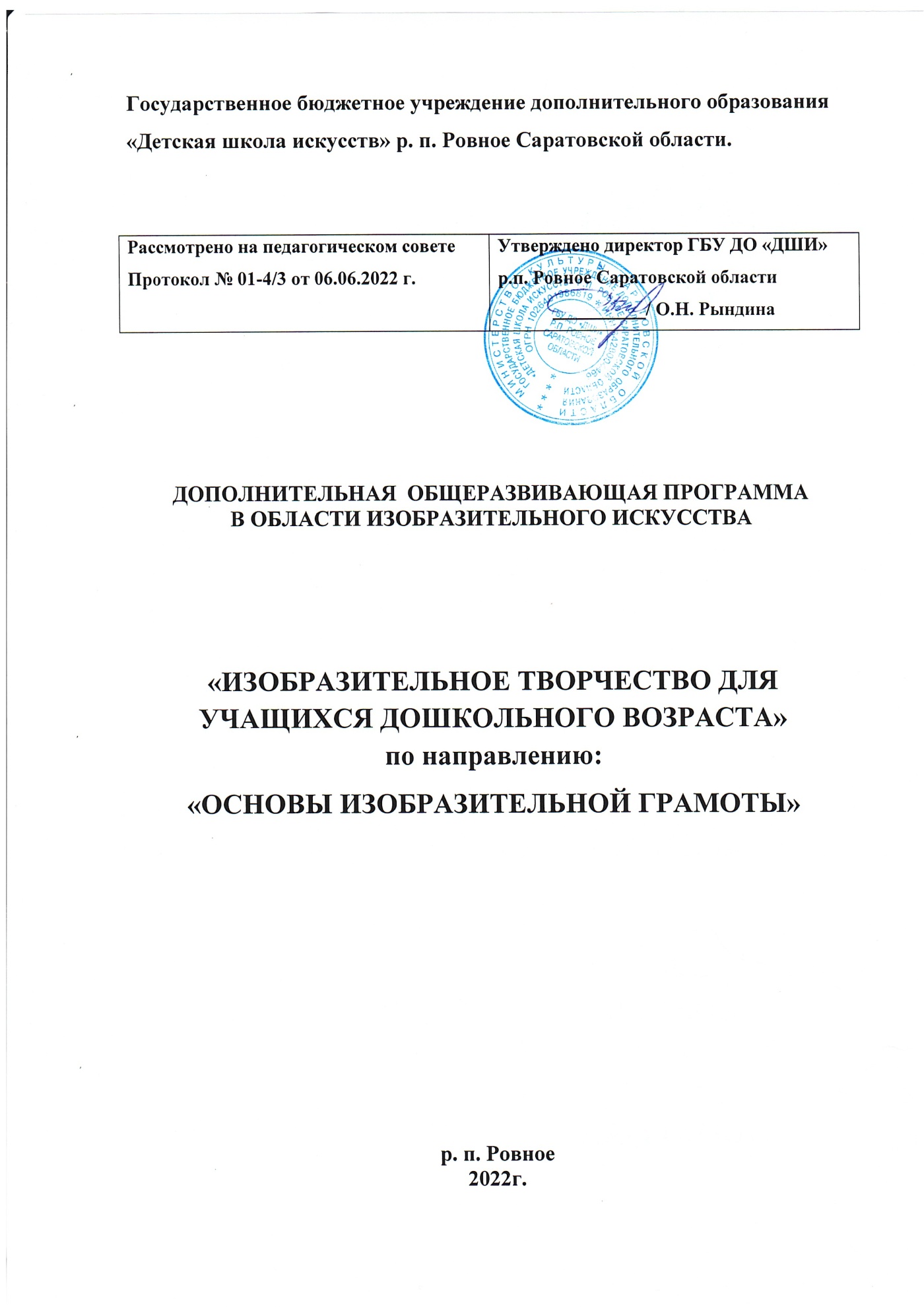 Разработчик: С.В.Шведова, заместитель директора по учебной деятельности Детской школы искусств и ремесел города Братска Иркутской области, преподавательГлавный редактор: И.Е.Домогацкая, генеральный директор Института развития образования в сфере культуры и искусства, кандидат педагогических наукТехнический редактор: С.М.Пелевина, научный сотрудник Института развития образования в сфере культуры и искусстваРецензенты:И.А.Морозова, заместитель директора по научно-методической работе Орловской детской школы изобразительных искусств и народных ремесел, преподавательС.В.Чумакова, доцент кафедры рисунка Орловского государственного университета, преподаватель Орловской детской школы изобразительных искусств и народных ремесел,методист,кандидат педагогических наукСтруктура программы учебных предметовI.	Пояснительная записка							- Характеристика учебного предмета, его место и роль в образовательном процессе-  Срок реализации учебного предмета- Объем учебного времени, предусмотренный учебным планом образовательной  организации на реализацию учебного предмета- Сведения о затратах учебного времени- Форма проведения учебных аудиторных занятий- Цели и задачи учебного предмета- Структура программы учебного предмета- Методы обучения - Описание материально-технических условий реализации учебного предметаII.	Содержание учебного предмета						- Учебно-тематический план- Программное содержание по годам обученияIII.	Требования к уровню подготовки учащихся			IV.	Формы и методы контроля, система оценок 				- Аттестация: цели, виды, форма, содержание;- Критерии оценкиV.	Методическое обеспечение учебного процесса			VI.	Список литературы и средств обучения - Методическая литература- Учебная литература1. ПОЯСНИТЕЛЬНАЯ ЗАПИСКАХарактеристика учебного предмета, его место и роль в образовательном процессе	Программа учебного предмета «Изобразительное творчество для учащихся дошкольного возраста» разработана на основе «Рекомендаций по организации образовательной и методической деятельности при реализации общеразвивающих программ в области искусств», направленных письмом Министерства культуры Российской Федерации от 21.11.2013 №191-01-39/06-ГИ, а также с учетом многолетнего педагогического опыта в области изобразительного искусства в детских школах искусств.Изобразительная деятельность имеет большое значение в решении задач эстетического воспитания, так как по своему характеру является художественно-творческой и практико-ориентированной.В целом занятия изобразительным искусством в рамках данной программы помогают детям осознать связь искусства с окружающим миром, позволяют расширить кругозор, учат принимать посильное участие в создании художественной среды. Дети овладевают языком искусства, учатся работать различными доступными материалами, что развивает их творческие способности.Полученные знания, умения и навыки образуют базу для дальнейшего развития ребенка, как в более углубленном освоении ремесла, так и в изобразительно-творческой деятельности в целом.Программа имеет практическое направление, так как дети имеют возможность изображать окружающий их мир с помощью различных материалов и видеть результат своей работы. Каждое занятие включает теоретическую и практическую части.Рекомендуемый для начала освоения программы возраст детей: 5–7 лет.Срок реализации учебного предметаПри реализации программы учебного предмета «Изобразительное творчество учащихся дошкольного возраста» со сроком обучения 1 год, продолжительность учебных занятий составляет 35 недель в год. Сведения о затратах учебного времениНедельная нагрузка в часах (академических часах):«Основы изобразительной грамоты» -1 час  неделю;Продолжительность занятия (академического часа):20 минут - для возраста 4-5 лет, 25 минут - для возраста 5-7 лет. Контроль знаний, умений и навыков детей (диагностика) проводится 2 раза в год (полугодовой в декабре, итоговый - в мае). Продолжительность занятия (академического часа) устанавливается на основании пункта 11.10 Санитарно-эпидемиологических требований 2.4.1.3049-13, утвержденных Главным государственным врачом Российской Федерации от 15.15.2013 № 26.Форма проведения учебных занятийЗанятия проводятся в мелкогрупповой форме, численность учащихся в группе от 4 до 10 человек. Мелкогрупповая форма занятий позволяет преподавателю построить процесс обучения в соответствии с принципами дифференцированного и индивидуального подходов.Цель и задачи учебного предметаЦельюпредметаявляетсяразвитиетворческихспособностей,фантазии,воображения детей наосновеформированияначальныхзнаний,уменийинавыковврисовании.Задачи учебного предметаЗадачами учебного предмета являются:развитие устойчивого интереса детей к различным видам изобразительной деятельности; формирование умений и навыков работы с различными художественными материалами и техниками;знакомство учащихся с первичными знаниями о видах и жанрах изобразительного искусства;формированиезнаний об основах цветоведения;формирование знаний о правилах изображения окружающего мира по памяти и с натуры;развитие творческой индивидуальности учащегося, его личностной свободы в процессе создания художественного образа;развитие зрительной и вербальной памяти;развитие образного мышления и воображения;формирование эстетических взглядов, нравственных установок и потребностей общения с духовными ценностями, произведениями искусства;воспитание активного зрителя, способного воспринимать прекрасное.Структура программыПрограмма содержит следующие разделы, отражающие основные характеристики учебного процесса:сведения о затратах учебного времени, предусмотренного на освоениеучебного предмета;распределение учебного материала на год обучения;описание дидактических единиц учебного предмета;требования к уровню подготовки учащихся;формы и методы контроля, система оценок, итоговая аттестация;методическое обеспечение учебного процесса.В соответствии с данными направлениями строится основной раздел    программы «Содержание учебного предмета».Методы обученияДля достижения поставленной цели и реализации задач предмета используются следующие методы обучения:словесный (объяснение, беседа, рассказ);наглядный (показ, наблюдение, демонстрация приемов работы);практический;эмоциональный (подбор ассоциаций, образов, художественные впечатления);игровой.Описание материально-технических условий реализации учебного предметаУчебные аудитории должны быть просторными, светлыми, оснащенными необходимым оборудованием, удобной мебелью, соответствующей возрасту детей, наглядными пособиями.Учебно-наглядные пособия подготавливаются к каждой теме занятия. Для ведения занятий по рисованию преподаватель должен иметь книги, альбомы, журналы с иллюстрациями, крупные таблицы образцов, элементов и приемов росписи в народном творчестве, технические рисунки, а также изделия народных промыслов, живые цветы, ветки, листья, фрукты, овощи для натюрмортов, муляжи и др. материалы для показа их детям. Для реализации программы необходимо дидактическое обеспечение:а) наглядные пособия, образцы работ, сделанные учащимися;б) слайды, видео-аудио пособия;в) иллюстрации шедевров живописи, графики и декоративно-прикладного искусства;г) схемы, технологические карты;д) индивидуальные карточки.II. СОДЕРЖАНИЕ УЧЕБНОГО ПРЕДМЕТАУчебно-тематический план отражает последовательность изучения тем программы с указанием распределения учебных часов. «Основы изобразительной грамоты»Учебно-тематический план обученияПрограммное содержание обученияЦель: развивать важнейшее для творчества умение видеть, воспринимать и изображать художественные образы. Основные задачи:- ознакомить с приемами рисования красками, мелками, карандашами;- донести до понимания детей особенности языка искусства;- научить воспринимать художественные образы и выражать цветом, линией настроение, состояние.Предполагаемый результат первого учебного года направлен на формирование у учащихся:- представлений о работе художника, о материалах и оборудовании, которое он использует;- первоначальных навыков изображения предметов, животных, человека, приемов украшения, срисовывания;- понимания языка искусства.Темы и содержание выполняемых работ«Дорожка»Цель и задачи: создать полосатый коврик для кота. Учить рисовать различные линии, передавать ритм полосок. Развивать фантазию, творчество. Содержание: рассматривание ковровой дорожки. Дать понятие о ритме. Зарисовка различных линий на альбомном листе. Ритм линий на вытянутом листе. Материалы: кисти №2 и №6, гуашь, формат вытянутой бумаги, палитра, альбом для зарисовок, карандаш, фломастеры, маркеры. Индивидуальная помощь в показе рисования различных линий.«Радуга»Цель и задачи: познакомить детей с цветовым спектром. Научить рисовать радугу. Продолжать учить работать гуашевыми красками, кистью. Учить располагать рисунок на всем листе.	Содержание: рассказ «Сказка о теплых и холодных цветах». Материал: гуашь, кисти, бумага формата А3, альбом для зарисовок, карандаш. Рисование радуги. Работа по всей поверхности листа широкой кистью. Игра: «Художники и зрители».«Солнышко»	Цель и задачи: продолжать знакомить с теплыми красками. Научить рисовать солнышко, используя различные линии для лучиков. Научить получать из основных цветов (желтый и красный) составной (оранжевый).Содержание: загадка. Зарисовка различных видов линии (прямая, волнистая, острая). Придумать и зарисовать свое солнышко, используя различную линию для лучей. Работа от пятна по всей поверхности листа. Показ создания оранжевой краски на палитре. Заливка фона.	Материалы: кисти №2 и №6, гуашь, формат А3, палитра, альбом для зарисовок, карандаш.«Божьи коровки в траве»Цель и задачи: научить рисовать круглых жуков.Продолжать знакомить с  теплыми и холодными цветами. Закреплять навыки рисования кистью. Учить располагать рисунок на всем листе, подбирать гамму красок, заливать фон.	Содержание: сказка о жуках. Просмотр на фотографиях и репродукциях различных жуков. Набросок жука карандашом.	Материал: гуашь, кисти, бумага формата А3, альбом для зарисовок, карандаш. Рисование красных, желтых божьих коровок. От пятна, по всей поверхности  листа. «Заготовка на зиму фруктов»	Цель и задачи: учить работать в технике «оттиска». Учить компоновать на заданном формате предметы. 	Содержание: беседа о заготовках на зиму, которые делает мама. Загадки про фрукты. Показ, как делается оттиск из половинки яблока на силуэте под стеклянную банку. Украшение крышки банки (имитация салфетки). Материал: гуашь, кисти, бумага в виде силуэта стеклянной банки, альбом для зарисовок, карандаш, половинка яблока.«Арбуз»Цель и задачи: научить рисовать арбуз. Продолжать учить рисовать круглые предметы от пятна. Закреплять навыки рисования различных линий, понятие ритма линий. 	Содержание: загадка про арбуз. Подбор красок для передачи изображения арбуза. Показ  работы на листе. Материал: гуашь, кисти, бумага формата А3, альбом для зарисовок, карандаш, половинка яблока.«Осенние листья»Цель и задачи: научить рисовать осенние листья. Продолжать знакомить с теплыми красками. Закреплять навыки получения из основных цветов (желтый и красный) составной (оранжевый).Содержание: загадка про листопад. Зарисовка формы листьев (лодочка). Работа от пятна по всей поверхности листа. Показ получения оранжевой краски на палитре. Заливка фона.	Материалы: кисти №2 и №6, гуашь, формат А3, палитра, альбом для зарисовок, карандаш. «Осеннее дерево»	Цель и задачи: учить передавать образ осеннего дерева, осеннюю окраску листвы. Обучать правильным способам действия кистью при рисовании кроны дерева (мазки). Учить работать широкой кистью, рисуя  фон. Обращать внимание, как получить различные оттенки голубого цвета для изображения неба с помощью белой краски. Учить работать мазками. Продолжать учить работать гуашью.Содержание: беседа об осеннем дереве. Загадка про осень. Отличие  цветовой гаммы для изображения листвы летом и осенью. Работа широкой кистью, изображение пригорка, на котором будет стоять дерево и рисование фона (голубое небо). Зарисовка на альбомном листе дерева с ветками. Физкультурная минутка «Как растет дерево». Этапы рисования широкой кистью дерева (определение нажима на кисть). Рисование веток тонкой кистью. Показ работы рисования мазками осенней листвы.	Материалы: кисти №2 и №6, гуашь, формат А3, палитра, альбом для зарисовок, карандаш. Пока высыхает фон, дети делают зарисовки в альбоме. Физкультурная минутка. Затем на подсохшем фоне рисуют дерево.«Паучок и паутинка».	Цель и задачи: учить проводить прямые и кривые линии фломастером. Продолжать учить работать гуашевыми красками от пятна. Продолжать учить рисовать насекомых. Учить располагать рисунок на всем листе, подбирать гамму красок.	Содержание: загадка про паука и паутину. Работа над рисованием паутины фломастером или маркером. Показ рисования от пятна паучка и различных жуков.	Материал: гуашь, кисти, бумага формата А3, альбом для зарисовок, карандаш, фломастеры. Зарисовки паутины и различных жуков. Рисование фломастером паутины и рисование от пятна гуашевыми красками жуков и паучков. «Портрет кота»	Цель и задачи: знакомство с жанром изобразительного искусства – портрет. Научить создавать образ кота. Развивать фантазию и творчество.Содержание: загадка. Зарисовка на альбомном листе головы кота. Этапы работы на формате от пятна. Прорисовка фломастерами глаз, усов, полосок. Материал: гуашь, кисти, формат А3, альбом, карандаш, фломастеры.«Красивая рыбка»	Цель и задачи: учить работать в новой технике оттиска фактурной ткани. Учить передавать образ красивой рыбки через детализацию. Продолжать учить рисовать фон, работать гуашью. Воспитывать желание доделывать работу до конца.Содержание: стихотворение про рыбку. Рассматривание различных аквариумных рыбок на иллюстрациях. Рисование фона холодными цветами. Показ работы над оттиском из фактурной ткани туловища рыбки. Прорисовка деталей тонкой кистью. Декорирование фона с помощью кружочков, различных по цвету.	Материалы: кисти №2 и №6, гуашь, формат А3, палитра, альбом для зарисовок, карандаш, фактурная ткань в виде рыбки.«Филин»Цель и задачи: научить работать черным маркером на тонированном фоне. Учить передавать в графике образ птицы, работать над мелкими деталями продолжать учить рисовать фон, используя широкую кисть. 	Содержание: загадка. Рассматривание репродукций с изображением совы, филина. Беседа о характерных особенностях этой птицы (чем питается, внешний вид, размер). Зарисовка на альбомном листе. Этапы изображения филина, совы. Работа над фоном с последующим рисованием фломастером или маркером совы. Прорисовка мелких деталей.	Материалы: кисти №2 и №6, гуашь, формат А3, палитра, альбом для зарисовок, карандаш, фломастеры, маркеры. Индивидуальная помощь в показе рисования различных линий. «Букет для Зимушки»Цель и задачи: учить создавать образ букета для «Зимы». Продолжать знакомить с холодными цветами и их оттенками. Закреплять умения работать различными линиями для передачи характера букета. Продолжать учить работать гуашевыми красками.  	Содержание: загадка про зиму. Беседа о цвете зимы. Заливка фона различными оттенками холодных цветов, которые получаются с помощью белил. Создание образа букета для Зимушки с помощью цвета и линий. Показ рисования цветов. Материал: гуашь, кисти, бумага формата А3, альбом для зарисовок, карандаш.«Снежинки»Цель и задачи: познакомить с изобразительными и выразительными возможностями различных художественных материалов – парафина, акварельных красок; с нетрадиционной техникой рисования. Развивать фантазию, творчество, самостоятельность.Содержание: загадка. Зарисовка на альбомном листе симметричной снежинки. Показ проявления рисунка парафином с помощью акварельных красок. Холодная гамма, вливание одного цвета в другой.	Материал: королева Кисточка, свеча Парафинка; белая бумага, свечи, акварельные краски, кисти, музыка. Выставка работ.«Снеговик»Цель и задачи: научить работать в технике граттаж. Продолжать учить работать различными линиями, передавая образ снеговика.	Содержание: загадка. Зарисовка на альбомном листе снеговика. Показ готовой работы в технике граттаж. 	Материалы: «волшебная бумага» формата А4, заостренная палочка, альбом для зарисовок, карандаш. «Снегурочка»Цель и задачи: учить рисовать фигуру человека. Развивать у детей эмоциональное отношение к изображению.	Содержание: стихотворение и загадки. Последовательность рисования фигуры Снегурочки.	Материал: бумага формата А3, краски гуашь, кисти.Выставка работ.«В лесу родилась елочка»Цель и задачи: продолжать знакомить с пейзажем. Развивать у детей эстетическое восприятие, эмоциональное отношение к изображению ночного неба, елочки, лесных зверей.	Содержание: стихотворения и загадки. Зарисовка различных животных конструктивным методом. Показ рисования елки.	Материал: бумага формата А3, краски гуашь, кисти.«Снегири»Цель и задачи: продолжать учить рисовать птиц. Учить компоновать на листе. Передавая характерную окраску и мелкие детали, создавать образ снегирей сидящих на ветке рябины. Учить рисовать фон ночного неба. Развивать фантазию, творчество.	Содержание: стихотворение и загадки. Рассматривание иллюстраций с изображением птиц. Зарисовка на альбомном листе. Работа на формате от пятна на фоне (ночь, холодными цветами) с последующей прорисовкой мелких деталей.	Материал: бумага формата А3, краски гуашь, кисти. Самостоятельная работа учащихся. Выставка работ.«Чебурашка»	Цель и задачи: научить передавать образ пушистой игрушки. Учить работать по сыромулисту. Закреплять навыки рисования кистью. Учить располагать рисунок на всем листе, подбирать гамму красок, заливать фон.Содержание: показ репродукций по сказкам Чарушина. Показ последовательности рисования по сырому листу.	Материал: гуашь, кисти, формат А3. «Котенок»	Цель и задачи: учить передавать образ котенка  в рисунке с помощью масляной пастели. Продолжать учить рисовать фон акварельными красками. Закреплять навыки  рисования кистью.	Содержание: загадка или стихотворение. Зарисовка идущего котенка (конструктивный способ изображения). Показ работы над изображением котенка с помощью восковых мелков. Материалы: кисти №2 и №6, гуашь, формат А3, палитра, альбом для зарисовок, карандаш. «Жираф»Цель и задачи: учить передавать образ животных жарких стран. Продолжать учить работать в теплой цветовой гамме. Развивать фантазию и творчество.	Содержание: загадка. Зарисовка в альбоме фигуры животного конструктивным способом. Компоновка на формате А3. Работа от пятна с последующей прорисовкой деталей фломастерами. 	Материал: бумага формата А3, краски гуашь, кисти. «Богатырь»Цель и задачи:  продолжать знакомить детей с портретной живописью, учить передавать характерные особенности мужского лица. Развивать художественный вкус, самостоятельность. Вызывать у детей эмоциональное отношение к образу, уметь передавать в рисунке основные детали костюма богатыря.	Содержание: рассматривание репродукции картин художников-портретистов. Образ русского богатыря. Особенности пропорций мужской фигуры. Последовательность рисования.	Материал: гуашь, кисти, бумага формата А3. «Портрет мамы»Цель и задачи: продолжать знакомить детей с портретной живописью, учить передавать характерные особенности лица, соблюдать пропорцию, форму. Развивать художественный вкус, самостоятельность. Вызывать у детей эмоциональное отношение к образу, уметь передавать в рисунке основные детали костюма мамы.Содержание: рассматривание рисунков, портретов. Последовательность рисования портрета. Создание женского образа с помощью выразительных средств (линия, пятно).	Материал: бумага, краски гуашь, кисти, простой карандаш, формат бумаги А3. «Весенний букет»Цель и задачи: учить изображать в вазе букет из тюльпанов, передавать характерные особенности формы цветков (шесть закругленных лепестков), красиво компоновать вазу и цветы на удлиненном листе бумаги, чтобы ваза занимала на листе немного меньше половины листа, а стебли цветов были разного уровня; передавать в окраске тюльпанов их разный цвет и оттенки; самостоятельно находить способы изображения.Содержание: стихотворение. Показ работы над натюрмортом.	Материал: ваза с несколькими тюльпанами и нарциссами, бумага формата А3, краски гуашь, мягкие кисти, простой карандаш. «Платок для мамы».Цель и задачи: познакомить с понятием орнамент и ритмом пятен. Учить рисовать орнамент по кайме квадрата, используя дымковские мотивы. Научить работать инструментами: растушовками, тычками и тонкой кистью. Учить копировать образец.	Содержание: сказка про дымковские игрушки.Характерный колорит дымковской росписи. Этапы работы над орнаментом. Копирование образца. Материал: бумага квадратной формы, краски гуашь, кисти, тычки, растушовки. «Веселый автомобиль»	Цель и задачи: учить рисовать автотранспорт. Передавать особенности строения троллейбуса, автобуса, автомобиля. Продолжать учить работать восковыми мелками и акварелью. Через цвет показать радостное, игривое настроение.Содержание: просмотр отрывка мультфильма «Паровозик из Ромашково». Беседа об автомобильном транспорте в городе. Рассматривание репродукций. Сравнительный анализ, отличие строения. Зарисовка на альбомном листе.	Материал: акварель, кисти, восковые мелки, формат А3, карандаш, альбом. «Я рисую мой город»Цель и задачи: учить рисовать городской пейзаж. Передавать в рисунке ночное состояние природы. Продолжать учить рисовать гуашевыми красками. Развивать творчество и фантазию.Содержание: рассматривание репродукций картин художников-пейзажистов. Последовательность рисования городского пейзажа. Зарисовка в альбоме. Материал: гуашь, кисти, формат А3, карандаш, альбом. «Курочка с цыплятами»Цель и задачи: учить рисовать курочку с цыплятами. Дать понятие о большом и маленьком.  Развивать творчество и фантазию.	Содержание: загадки. Зарисовка курочки с цыплятами на альбомном листе. Компоновка на формате А3. Работа от пятна с последующим рисованием фона. Прорисовка деталей курочки и цыплят.	Материал: бумага формата А3, краски гуашь, кисти.  «Рыбки в аквариуме»	Цель и задачи: познакомить с техникой «граттаж». Учить рисовать рыбок. Развивать фантазию, творчество.	Содержание: загадка про рыбку. Показ работы в технике «граттаж». Материал: «волшебная бумага» для граттажа, деревянная палочка, альбом, карандаш.«Полет на ракете»Цель и задачи: продолжать знакомить с техникой рисования восковыми мелками и акварелью, продолжать знакомить с сюжетным рисованием, учить составлять композицию, продумывать ее содержание, планировать работу. Учить располагать рисунок на всем листе, подбирать гамму красок, рисуя космос, звезды, летящую ракету.Содержание: показ работы жирными мелками и акварелью.	Материал: бумага формата А3, краски акварель, кисти. Иллюстрации о космосе. «Роспись пасхального яйца»	Цель и задачи: продолжать знакомить с дымковской росписью. Развивать точность движений, мелкую моторику пальцев.Содержание: рассказ о дымковской игрушке. Зарисовка орнамента в полосе с элементами дымковской росписи.	Материал: бумага в виде яйца, гуашь, кисти, растушовки, тычки. «Клоун»Цель и задачи: развивать у детей эстетическое восприятие, эмоциональное отношение к изображению, намечать содержание и передавать его в рисунке, используя яркие тона красок. Учить рисовать фигуру человека в движении, выражение лиц. 	Содержание: загадка про цирк. Зарисовка фигуры клоуна. Особенности в рисовании костюма клоуна и рисовании лица. Показ работы от пятна по всей поверхности листа. Фон.	Материал: формат А3, гуашь, кисти, альбом, карандаш.«Матрешка»Цель и задачи: знакомство с Полхов-Майданской матрешкой. Продолжать учить рисовать орнаменты. Развивать точность руки и мелкую моторику.Содержание: рассматривание иллюстраций с расписными матрешками. Показ складывания матрешек одну в другую (игра). Зарисовка орнамента в круге. Материал: бумага в виде силуэта матрешек, гуашь, кисти, альбом, карандаш, растушовки.«Море»Цели и задачи: продолжать учить рисовать пейзаж. Отношения: земля, вода, небо. Учить передавать форму корабликов. Развивать чувство цвета.Содержание: рассматривание картин художников-маринистов. Зарисовка в альбоме. Этапы рисования морского пейзажа. Дорисовка корабликов и птиц. Материал: гуашь, кисти, альбом, карандаш, бумага формата А3. Подготовка работ к полугодовому просмотру и итоговой выставке.III. ТРЕБОВАНИЯ К УРОВНЮ ПОДГОТОВКИ УЧАЩИХСЯДанный раздел содержит перечень знаний, умений и навыков, приобретение которых обеспечивает программа «Изобразительное творчество для детей дошкольного возраста»:знание основных понятий и терминологии в области изобразительного искусства;первичные знания о видах и жанрах изобразительного искусства;знания о правилах изображения предметов с натуры и по памяти;знания об основах цветоведения;умения и навыки работы с различными художественными материалами и техниками;навыки самостоятельного применения различных художественных материалов и техник.IV. ФОРМЫ И МЕТОДЫ КОНТРОЛЯ. КРИТЕРИИ ОЦЕНОКАттестация: цели, виды, форма, содержаниеКонтроль знаний, умений, навыков учащихся обеспечивает оперативное управление учебным процессом и выполняет обучающую, проверочную, воспитательную и корректирующую функции. Программа предусматривает текущий контроль, промежуточную аттестацию, а также итоговую аттестацию. Промежуточный контроль успеваемости учащихся проводится в счет аудиторного времени, предусмотренного на учебный предмет в виде творческого просмотра по окончании каждого полугодия учебного года.По окончании освоения учебного предмета учащиеся должны:знать: - виды и жанры изобразительного искусства;- свойства различных художественных материалов;-правила изображения предметов с натуры и по памяти;- основы цветоведения;уметь:- работать с различными художественными материалами и техниками;- раскрывать образное решение в художественно-творческих работах.Критерии оценкиПо результатам текущей, промежуточной и итоговой аттестации выставляются отметки: «отлично», «хорошо», «удовлетворительно».• 5 (отлично) - ставится, если учащийся выполнил работу в полном объеме, при этомрисунок выразителен, подход к работе творческий; умеет завершать свою работу самостоятельно.• 4 (хорошо) – ставится при способности учащегося рисовать по замыслу, умение передавать личное отношение к объекту изображения, но делает незначительные ошибки.• 3 (удовлетворительно) - ставится, если учащийсяумеет выполнять задание по плану педагога, не самостоятелен, не проявляет интереса к выполнению заданий, работа содержит значительное количество ошибок.V. МЕТОДИЧЕСКОЕ ОБЕСПЕЧЕНИЕ УЧЕБНОГО ПРОЦЕССАМетодические рекомендации преподавателямРеализация программы учебного предмета «Изобразительное творчество для учащихся дошкольного возраста» основывается на принципах учета индивидуальных способностей ребенка, его возможностей, уровня подготовки.Основным методом общения педагога с учеником является диалогическое общение. Диалоги между преподавателем и ребенком направлены на совместное обсуждение творческой работы и предполагают активное участие обеих сторон. Беседа является одним из основных методов формирования нравственно-оценочных критериев у детей. Основное время на уроке отводится практической деятельности, поэтому создание творческой атмосферы способствует ее продуктивности. Программа знакомит учащихся с различными материалами и техниками, что способствует стимулированию интереса и творческой активности учащихся.В программе учтен принцип системности и последовательности обучения. Последовательность в обучении поможет учащимся применять полученные знания и умения в изучении нового материала. Содержание программы составляют темы, которые разработаны исходя из возрастных возможностей детей. Формирование у учащихся умений и навыков происходит постепенно: от знакомства со свойствами художественных материалов, изучения основ изобразительного творчества до самостоятельного составления и решения работы в материале.Направление «Основы изобразительной грамоты»:навыки рисования с натуры и по представлению, восприятия предметов, выделения основных частей, их формы, строения, соотношения частей по величине, цвету и характерным признакам;изображение с натуры цветов, веток, комнатных растений, овощей, фруктов;выбор листа бумаги, расположение на нем изображения, подбор материалов для передачи выразительности образа; создание образов по представлению, воображению;рисование сюжетных композиций на темы знакомых сказок, рассказов, отражение впечатлений об окружающей природе в разное время года и дня;изображение событий из жизни детей (игры, танцы, праздники, семья, традиции, интересные эпизоды);передача различий по величине, особенностей одежды и ее украшений, фигуры человека и животных в движении;расположение предметов на полосе (в один ряд), на всем листе и широкой полосе (ближе, дальше, загораживая один предмет другим);выделение в композиции главного (величиной, цветом, расположением, формой и др.);дополнение рисунка в соответствии с содержанием;определение темы рисунка, доведение начатого до конца, самостоятельность в решении намеченных задач;развитие воображения, фантазии;ознакомление детей с цветами спектра - холодными, теплыми, нейтральными и их оттенками;использование цвета как средства выразительности;выполнение задания на ограниченное использование цвета,составление оттенков и новых цветов (гуашь, акварель);использование различных изобразительных материалов: гуаши, акварели (различные способы по-сырому), рисование сангиной, углем, пастелью, цветными восковыми мелками, свечей, фломастерами;знакомство с некоторыми способами создания гравюр: печатание по картону, мятой бумагой, нитками, способом процарапывания по восковой подкладке и др.;овладение навыком применения линий (волнистая, отрывистая, острая и др.) для передачи образа;знание различных способов закрашивания больших поверхностей гуашью, акварелью, карандашом и пр.;владение кистями плоскими, круглыми, разной толщины в зависимости от цели задания;умение пользоваться мазком (мазок Ван Гога, кирпичик и др.) для передачи настроения, формы, фактуры;различение видови жанров изобразительного искусства: живопись, графика, скульптура, декоративно-прикладное искусство, натюрморт, портрет, пейзаж.Беседы на каждом занятии раскрывают содержание задания и указывают методы его решения. Беседа сопровождается наглядным показом репродукций, образцов из методического фонда школы. В процессе обучения осуществляются межпредметные связи. Для обеспечения результативности учебного процесса и активности учащихся предусмотрено максимальное разнообразие тем, техник и материалов. VI. СПИСОК ЛИТЕРАТУРЫМетодическая литератураАлехин А.Д. Изобразительное искусство. Художник. Педагог. Школа: книга для учителя.  М.: Просвещение, 1984 Выготский Л.С. Воображение и творчество в детском возрасте.- 3-е изд. М.: Просвещение, 1991 Горяева Н.А. Первые шаги в мире искусства: Из опыта работы: Книга для учителя. М.: Просвещение, 1991 Дубровская Н. «Приглашение к творчеству: Обучение дошкольников технике аппликации и коллажа: Методическое пособие».Детство-Пресс, 2004 г. Серия: Библиотека программы "Детство". Жанр: Мастерим своими руками, Художественное развитие дошкольниковЗеленина Е.Л. Играем, познаем, рисуем.  М.: Просвещение, 1996 Казакова Т.С. Изобразительная деятельность и художественное развитие дошкольника. М.: Педагогика, 1983 Кирилло А. Учителю об изобразительных материалах.  М.: Просвещение, 1971 Комарова Т.С. Как научить ребенка рисовать.  М.: Столетие, 1998 Колдина Д. Н. «Лепка с детьми 4-5 лет. Конспекты занятий». Издательство: МОЗАИКА-СИНТЕЗ, 2009Компанцева Л.В. Поэтический образ природы в детском рисунке.  М.: Просвещение, 1985 Курчевский В.В. А что там, за окном?  М.: Педагогика, 1985 Курочкина Н.А. «Дети и пейзажная живопись. Времена года. Учимся видеть, ценить, создавать красоту».Детство-Пресс, 2004 г. Серия: Библиотека программы «Детство»Курочкина Н.А. «О портретной живописи – детям».Детство-Пресс, 2008 г. Серия: Библиотека программы «Детство»Курочкина Н.А. «Знакомство с натюрмортом». Детство-Пресс, 2011 г. Серия: Библиотека программы «Детство»Полунина В. Искусство и дети. Из опыта работы учителя.  М.: Просвещение, 1982 Смит С. Рисунок: полный курс.  М.: Астрель: АСТ, 2005Харрисон Х. Энциклопедия акварельных техник. Подробный иллюстрированный путеводитель 50 рисовальных техник.  М.: Астрель: АСТ, 2002Харрисон Х. Энциклопедия техник рисунка. Наглядное пошаговое руководство и вдохновляющая галерея законченных работ. М.: Астрель: АСТ, 2002Швайко Г.С. Занятия по изобразительной деятельности в детском саду.  М.: Просвещение, 1985 Щеблыкин И.К., Романина В.И., Когогкова И.И. Аппликационные работы в начальных классах.  М.: Просвещение, 1990 Учебная литератураКрулехт М. «Дошкольник и рукотворный мир».Детство-Пресс, 2003. Серия: Библиотека программы «Детство». Жанр: Воспитательная работа с дошкольниками. Мастерим своими руками.Крулехт М. «Самоделкино: Образоват. программа и педагогическая технология досуговой деятельности мальчиков».Детство-Пресс, 2004. Серия: Библиотека программы «Детство». Жанр: Мастерим своими руками. Художественное развитие дошкольников.Курочкина Н.А. «Знакомим с пейзажной живописью».Детство-Пресс, 2013. Серия: Библиотека программы «Детство»Курочкина Н.А. «Знакомим с пейзажной живописью: Учебно-наглядное пособие».Детство-Пресс, 2003. Серия: Библиотека программы «Детство»Курочкина Н. А. «Знакомим с жанровой живописью».Детство-Пресс, 2007. Серия: Библиотека программы «Детство»Курочкина Н. А. «Знакомим со сказочно-былинной живописью: Учебно-наглядное пособие».Детство-Пресс, 2009. Серия: Библиотека программы «Детство»Курочкина Н. А. «Знакомим с портретной живописью (Большое искусство - маленьким)».Детство-Пресс, 2009 Курочкина Н. А. «Знакомим с натюрмортом. Учебно-наглядное пособие».Детство-Пресс, 2011. Серия: Библиотека программы «Детство»Курочкина Н. А. «Знакомим с натюрмортом: Учебно-наглядное пособие».Детство-Пресс, 2003. Серия: Библиотека программы «Детство»Петрова И. «Аппликация для дошкольников».Детство-Пресс, 2007. Серия: Библиотека программы «Детство»Маслова И.В. «Лепка. Наглядное пособие для дошкольников». В 3-х частях.МОЗАИКА-СИНТЕЗ, 2009Петрова И. «Волшебные полоски. Ручной труд для самых маленьких». Детство-Пресс, 2008. Серия: Библиотека программы «Детство». Жанр: Мастерим своими руками. Художественное развитие дошкольников. РазделыВсего академических часовВсего академических часовВсего академических часовГоды обучения1-й год1-й годПолугодия12Основы изобразительной грамоты171835Всего:171835№Названия тем выполняемых работКоличество часов1«Дорожка»12«Радуга»13«Солнышко 14«Божьи коровки в траве»15«Заготовка на зиму фруктов»16«Арбуз»17«Осенние листья»18«Осеннее дерево»19«Паучок и паутинка»110«Портрет кота»111«Красивая рыбка»112«Филин»113«Букет для Зимушки»114«Снежинки»115«Снеговик»116«Снегурочка»117«В лесу родилась елочка»118«Снегири»119«Чебурашка»120 «Котенок»121«Жираф»122«Богатырь»123«Портрет мамы»124«Весенний букет»125«Платок для мамы» 126«Веселый автомобиль» 127«Я рисую мой город»128«Курочка с цыплятами»129«Рыбки в аквариуме»130«Полет на ракете»131«Роспись пасхального яйца»132«Клоун»133«Матрешка»134«Море»135Подготовка работ к полугодовому просмотру и итоговой выставке1Итого за год:Итого за год:35 часов